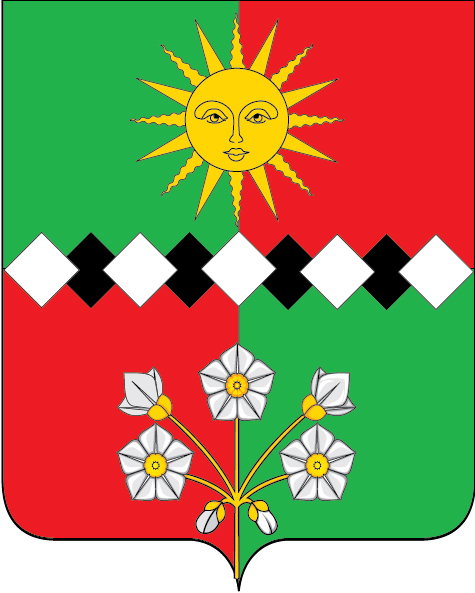 Российская ФедерацияИркутская областьУсольское районное муниципальное образованиеА Д М И Н И С Т Р А Ц И Я сельского поселения Железнодорожного муниципального образования П О С Т А Н О В Л Е Н И ЕОт 11.03.2022г.                                                                                         № 71п. Железнодорожный Об утверждении Порядка организации работы по реализации мероприятий проектов народных инициатив на территории сельского поселения Железнодорожного муниципального образования в 2022 годуВ соответствии с Законом Иркутской области 
от 16 декабря 2021 года № 130-ОЗ «Об областном бюджете на 2022 год и на плановый период 2023 и 2024 годов», с Положением о предоставлении и расходовании в 2021 году субсидий из областного бюджета местным бюджетам в целях софинансирования расходных обязательств муниципальных образований Иркутской области на реализацию мероприятий перечня проектов народных инициатив, утвержденным постановлением Правительства Иркутской области от 14 февраля 2019 года № 108-пп, принимая во внимание протокол собрания граждан сельского поселения Железнодорожного муниципального образования по реализации мероприятий перечня проектов народных инициатив, руководствуясь ст.ст. 23, 46 Устава сельского поселения Железнодорожного муниципального образования, администрация сельского поселения Железнодорожного муниципального образования  ПОСТАНОВЛЯЕТ:  Утвердить Порядок организации работы по выполнению мероприятий проектов народных инициатив территории сельского поселения Железнодорожного муниципального образования в 2022 году (прилагается);Настоящее постановление опубликовать в газете «Железнодорожный Вестник» и разместить на официальном сайте администрации сельского поселения Железнодорожного муниципального образования;Контроль за исполнением данного постановления оставляю за собой.Глава сельского поселения Железнодорожногомуниципального образования                                         	          В.Н. КузнецовПриложение №1Утвержденопостановлением администрации сельского поселения Железнодорожного муниципального образованияот 11.03.2022 г. № 71Положение о Порядке организации работы по реализации мероприятий проектов народных инициатив на территории сельского поселения Железнодорожного муниципального образования в 2022 году1. Настоящее Положение устанавливает Порядок организации работы администрации Железнодорожного муниципального образования по реализации мероприятий проектов народных инициатив на территории сельского поселения Железнодорожного муниципального образования в 2022 году.2. Перечень мероприятий народных инициатив определяется собранием граждан сельского поселения Железнодорожного  муниципального образования (сходом) не позднее 01 апреля 2022 года.3. Постановлением администрации Железнодорожного муниципального образования не позднее 01 апреля текущего года: утверждается перечень проектов народных инициатив на территории Железнодорожного муниципального образования;утверждаются расходные обязательства по финансированию мероприятий народных инициатив;устанавливается срок реализации мероприятий перечня проектов народных инициатив;4. Определяются ответственные исполнители.5. Расходы по реализации мероприятий проектов народных инициатив включаются в реестр расходных обязательств и в бюджет сельского поселения Железнодорожного муниципального образования. 6. Мероприятия включаются в план – график администрации Железнодорожного муниципального образования в течении 10 дней со дня принятия изменений в бюджет сельского поселения Железнодорожного муниципального образования на 2022 год.7. В целях софинансирования расходов, связанных с реализацией мероприятий перечня проектов народных инициатив заключается соглашение между Министерством экономического развития и промышленности Иркутской области и администрацией Железнодорожного муниципального образования о предоставлении   в текущем году субсидии.8. В срок не позднее 1 ноября текущего года объявляются электронные аукционы и заключаются муниципальные контракты в соответствии с планами – графиками по соответствующим мероприятиям.9. В срок не позднее 31 декабря 2022 года необходимо исполнить муниципальный контракт, в соответствии с порядком установленным нормами Федерального закона от 05.04.2013 № 44-ФЗ «О контрактной системе в сфере закупок товаров, работ, услуг для обеспечения государственных и муниципальных нужд».10. Результаты исполнения проектов народных инициатив на территории сельского поселения Железнодорожного муниципального образования размещаются на официальном сайте администрации Железнодорожного муниципального образования: адмжелезнодорожный.рф